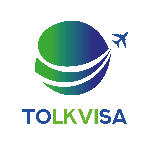 ОПРОСНЫЙ ЛИСТВЕЛИКОБРИТАНИЯВсе поля заполняются ПЕЧАТНЫМИ буквамиВсе поля ОБЯЗАТЕЛЬНЫ для заполненияФИО…………………………………………………………………………………....……….Предыдущие имени и фамилии (если были).............................................................Номер мобильного телефона………………………………………………………………Адрес фактического места жительства (с ИНДЕКСОМ)............................................ …………………………………………………………………………………………………..4.1 Как долго проживаете по этому адресу?..............................................................4.2 На каких правах проживаете по этому адресу?СобственникАрендаДругое (пояснить)..............................................................................................	4.3 Если проживаете по этому адресу менее 2х лет, то укажите все адреса, по которым Вы проживали в течении последних 2х лет и даты…………………………………. …………………………………………………………………………………………………………………………………………………………………………………………………………………………	4.4 Адрес по прописке (с ИНДЕКСОМ)....................................................................... ……………………………………………………………………………………………………………Семейное положениеХолост/не замужемЖенат/замужемГражданский бракРазведен(а)Вдовец/вдоваГражданство…………………………………………………………………………………..Дата рождения………………………………………………………………………………..Страна и место рождения…………………………………………………………………..Номер заграничного паспорта……………………………………………………………..Город выдачи загранпаспорта……………………………………………………………..Аннулированные загранпаспорта / второй действующий11.1 Номер загранпаспорта…………………………………………………………………11.1.2 Дата выдачи/дата окончания……………………………………………………....11.1.3 Орган выдавший загранпаспорт…………………………………………………..11.2 Номер загранпаспорта…………………………………………………………………11.2.2 Дата выдачи/дата окончания……………………………………………………....11.2.3 Орган выдавший загранпаспорт…………………………………………………..Номер национального паспорта……………..…………………………………………....12.1 Дата выдачи национального паспорта……………………………………………..12.2 Город выдачи национального паспорта…………………..………………………..Текущая деятельностьРаботаюРаботаю на себяСтудентНа пенсииБезработныйНазвание организации (учебного заведения)............................................................. …………………………………………………………………………………………………..Адрес организации (учебного заведения) с индексом…………………….................. …………………………………………………………………………………………………..Телефон………………………………………………………………………………………..Должность……………………………………………………………………………………..Дата начала работы (обучения)..................................................................................В чем заключается Ваша работа?............................................................................... …………………………………………………………………………………………………..Ежемесячный доход………………………………………………………………………....Есть ли у Вас другой постоянный доход?Пособия или регулярные денежные поступления от родственниковПенсияИнвестицииДругой доход (поясните)...................................................................................	21.1 Сумма дополнительного дохода за год……………………………………………..Сумма Ваших ежемесячных расходов, включая оплату кредитов, расходы на иждивенцев и т.д. …………………………………………………………………………....Работали ли Вы когда либо в: Вооруженные силы (включая срочную службу в армии)Правительственные органы (включая Государственное и Муниципальное Управление)Средства массовой информацииСтруктуры безопасности (включая полицию и частные охранные компании)Судебные органы (включая работу судьи)	23.1 Укажите дату начала работы и дату окончания, должность и название   организации………………………………………………………………………………………….... ……………………………………………………………………………………………………………Сумма, которую Вы планируете потратить на поездку в Великобританию, включая проживание, перелет и ежедневные расходы………………………………..Принимает ли кто-либо участие в оплате Вашей поездки?Родственник или знакомыйРаботодательДругая организация	25.1 ФИО или название организации……………………………………………………..	25.2 Адрес спонсора с индексом………………………………………………………….. ……………………………………………………………………………………………………………	25.3 Телефон спонсора……………………………………………………………………..	25.4 Почему спонсор оплачивает Ваши расходы?..................................................... ……………………………………………………………………………………………………………Дата прибытия в Великобританию………………………………………………………..Дата отъезда из Великобритании………………………………………………………….Основная цель поездки:ТуризмПосещение родственников/друзейДеловая поездкаМедицинаЧем Вы планируете заниматься в Великобритании?................................................ …………………………………………………………………………………………………..Едете ли Вы в составе организованной группы? Если да, то название группы….. …………………………………………………………………………………………………..Едете ли Вы в Великобританию с кем-то, кто не является Вашим партнером, супругом или лицом на иждивении? 31.1 ФИО……………………………………………………………………………………….31.1.2 Гражданство…………………………………………………………………………..31.1.3 Дата рождения………………………………………………………………………..31.1.4 Кем Вам приходится?........................................................................................31.2 ФИО……………………………………………………………………………………….31.2.2 Гражданство…………………………………………………………………………..31.2.3 Дата рождения………………………………………………………………………..31.2.4 Кем Вам приходится?........................................................................................31.3 ФИО……………………………………………………………………………………….31.3.2 Гражданство…………………………………………………………………………..31.3.3 Дата рождения………………………………………………………………………..31.3.4 Кем Вам приходится?........................................................................................Адрес по которому Вы будете жить32.1 Название отеля или имя приглашающего лица………………………...………... ………………………………………………………………………......................................32.2 Адрес…………………………………………………………………………………….. …………………………………………………………………………………………………..32.3 Телефон………………………………………………………………………………….Будете ли Вы жить в других местах?..........................................................................33.1 Название отеля или имя приглашающего лица………………………...………... ………………………………………………………………………......................................33.2 Адрес…………………………………………………………………………………….. …………………………………………………………………………………………………..33.3 Телефон………………………………………………………………………………….ФИО супруга(и).............................................................................................................Дата рождения супруга(и)...........................................................................................Гражданство…………………………………………………………………………………..Проживает ли супруг(а) с Вами? Если нет, то укажите адрес места проживания с индексом………………………………………………………………………………………. …………………………………………………………………………………………………..Едет ли супруг(а) с Вами?............................................................................................Номер заграничного паспорта супруга(и). Если нет, то номер паспорта РФ….…… …………………………………………………………………………………………………..Есть ли у Вас лица на иждивении?.............................................................................      40.1.1 ФИО…………………………………………………………………………………….40.1.2 Кем Вам приходится?........................................................................................40.1.3 Дата рождения ……………………………………………………………………….40.1.4 Проживает ли с Вами? Если нет, то указать адрес проживания с индексом ..………………………………………………………………………………………………….……………………………………………………………………………….…………………40.1.5 Едет ли с Вами в Великобританию? Если да, то укажите номер заграничного паспорта……………………………………………………………………....40.2.1 ФИО…………………………………………………………………………………….40.2.2 Кем Вам приходится?........................................................................................40.2.3 Дата рождения ……………………………………………………………………….40.2.4 Проживает ли с Вами? Если нет, то указать адрес проживания с индексом ..………………………………………………………………………………………………….…………………………………………………………………………………….……………40.2.5 Едет ли с Вами в Великобританию? Если да, то укажите номер заграничного паспорта……………………………………………………………………....40.3.1 ФИО…………………………………………………………………………………….40.3.2 Кем Вам приходится?........................................................................................40.3.3 Дата рождения ……………………………………………………………………….40.3.4 Проживает ли с Вами? Если нет, то указать адрес проживания с индексом ..………………………………………………………………………………………………….………………………………………………………………………….………………………40.3.5 Едет ли с Вами в Великобританию? Если да, то укажите номер заграничного паспорта……………………………………………………………………....ФИО отца……………………………………………………………………………………....Дата рождения отца………………………………………………………………………….Гражданство отца (если было другое, то указать какое)........................................... …………………………………………………………………………………………………..ФИО матери…………………………………………………………………………………...Дата рождения матери……………………………………………………………………....Гражданство матери (если было другое, то указать какое)...................................... …………………………………………………………………………………………………..Есть ли у Вас родственники в Великобритании?.......................................................47.1 ФИО……………………………………………………………………………………….47.2 Гражданство……………………………………………………………………………..47.3 Статус родственников в Великобритании:Гражданин ВеликобританииВиза временного резидентаПостоянно проживает в ВеликобританииУ них нет визы и они не находятся в Великобритании постоянноБыли ли Вы ранее в Великобритании?.......................................................................с …………………………………… по ……………………………………..с …………………………………… по ……………………………………..с …………………………………… по ……………………………………..Получали ли Вы ранее визу в Великобританию? Дата выдачи последней визы… …………………………………………………………………………………………………..Сколько раз за последние 10 лет Вы посетили такие страны как: Австралия, Канада, Новая Зеландия, США, Шенген страны? Укажите последние 5 поездокСтрана …………………………………..    Цель поездки………………………..……….с …………………………………………..    по ……………………………………………..Страна …………………………………..    Цель поездки………………………..……….с …………………………………………..    по ……………………………………………..Страна …………………………………..    Цель поездки………………………..……….с …………………………………………..    по ……………………………………………..Страна …………………………………..    Цель поездки………………………..……….с …………………………………………..    по ……………………………………………..Страна …………………………………..    Цель поездки………………………..……….с …………………………………………..    по ……………………………………………..Посещали ли Вы какие-либо другие страны за последние 10 лет?Страна …………………………………..    Цель поездки………………………..……….с …………………………………………..    по ……………………………………………..Страна …………………………………..    Цель поездки………………………..……….с …………………………………………..    по ……………………………………………..Страна …………………………………..    Цель поездки………………………..……….с …………………………………………..    по ……………………………………………..Страна …………………………………..    Цель поездки………………………..……….с …………………………………………..    по ……………………………………………..Страна …………………………………..    Цель поездки………………………..……….с …………………………………………..    по ……………………………………………..Страна …………………………………..    Цель поездки………………………..……….с …………………………………………..    по ……………………………………………..Страна …………………………………..    Цель поездки………………………..……….с …………………………………………..    по ……………………………………………..Страна …………………………………..    Цель поездки………………………..……….с …………………………………………..    по ……………………………………………..Страна …………………………………..    Цель поездки………………………..……….с …………………………………………..    по ……………………………………………..Страна …………………………………..    Цель поездки………………………..……….с …………………………………………..    по ……………………………………………..Были ли у Вас случаи:Получения отказа в британской визеДепортации из ВеликобританииВыдворения из ВеликобританииПолучения уведомления о необходимости покинуть ВеликобританиюПолучения отказа во въезде на пограничном контроле ВеликобританииПолучения отказа в визе в другие страны, кроме ВеликобританииДепортация из других стран, кроме ВеликобританииВыдворения из других стран, кроме ВеликобританииПолучения уведомления о необходимости покинуть другие страны, кроме ВеликобританииОтказа во въезде на пограничном контроле других стран, кроме Великобритании	Если да, то укажите подробности (даты и причины).................................................. ……………………………………………………………………………………………………………Совершали ли Вы что-либо из перечисленного, находясь на территории Великобритании или другой страны?Судимость за совершение уголовного преступленияОбвинение или арест по делам, находящимся на рассмотрении или ожидающим рассмотрения в суде Предостережение, предупреждение, выговор и другие виды наказаний Решение суда, вынесенное против Вас, например, за неуплату долгов, по процедуре банкротства или за асоциальное поведениеНаказание за нарушение британского иммиграционного законодательстваБыли ли Вы вовлечены или подозревались ли Вы когда-либо, будь то в военное или мирное время, в военных преступлениях, преступлениях против человечности и геноциде?НетДа, поясните…………………………………………………………………………. ………………………………………………………………………………………….Вовлекались ли Вы, поддерживали и поощряли террористическую деятельность в какой-либо стране?НетДа, поясните…………………………………………………………………………. ………………………………………………………………………………………….Являлись ли Вы членом организации, связанной с террористической деятельностью, или оказывали ей какое-либо содействие?НетДа, поясните…………………………………………………………………………. ………………………………………………………………………………………….Высказывали ли Вы, прямо или косвенно, взгляды, оправдывающие или восхваляющие терроризм или поощряющие совершение террористических актов и других серьезных преступлений?НетДа, поясните…………………………………………………………………………. ………………………………………………………………………………………….________________ (_______________________) 				______________        подпись                        расшифровка                                                           дата